Załącznik nr 3 do SOPZ 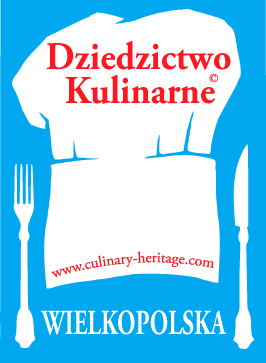 link do pobrania logo Sieci Dziedzictwa Kulinarnego Wielkopolska.http://culinary-heritage.com/upload/logotypes/60.eps